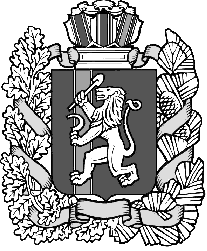 КРАСНОЯРСКИЙ КРАЙ ИЛАНСКИЙ РАЙОН          АДМИНИСТРАЦИЯ КАРАПСЕЛЬСКОГО СЕЛЬСОВЕТАРАСПОРЯЖЕНИЕ09.12.2019г                                        с.Карапсель                                     № 38-рО назначении публичных слушаний  	На основании подпункта 2 пункта 1 статьи 3 Положения о публичных слушаниях в муниципальном образовании Карапсельский сельсовет Иланского района Красноярского края, статьи 42 Устава Карапсельского сельсовета1. Назначить публичные слушания по проекту бюджета Карапсельского сельсовета Иланского района Красноярского края  на 2020 год и плановый период 2021-2022  годов.2. Публичные слушания провести 19 декабря 2019 г в 15-00 часов в здании администрации Карапсельского сельсовета по адресу с. Карапсель Иланского района, ул. Юбилейная, д. 1а. 3. Контроль за исполнением настоящего распоряжения оставляю за собой.4. Настоящее решение вступает в силу в день официального опубликования в газете «Карапсельский вестник».Глава   сельсовета                                                                        И.В. Букатич